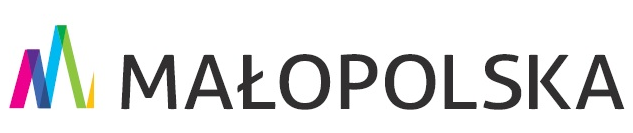 REGULAMIN REKRUTACJI I UCZESTNICTWA W PROJEKCIE                                                   PN. „ODKRYWAM MAŁOPOLSKĘ” REALIZOWANEGO W 2021 r,                                                    W RAMACH WSPARCIA TURYSTYKI SZKOLNEJ, PRZY WSPARCIU FINANSOWYM WOJEWÓDZTWA MAŁOPOLSKIEGO§ 1Regulamin określa zasady rekrutacji i uczestnictwa w małopolskim projekcie pn. „Odkrywam Małopolskę” realizowanym przez Gminę Oświęcim, w ramach programu wsparcia turystyki szkolnej w 2021 r., przy wsparciu finansowym Województwa Małopolskiego.Celem projektu jest organizacja regionalnych wycieczek dydaktycznych, z elementami krajoznawstwa i rekreacji, dla uczniów małopolskich szkół podstawowych.Projekt stanowi element wsparcia odbudowy rynku turystyki szkolnej poprzez stymulację popytu na turystykę zorganizowaną dla dzieci i młodzieży.Projekt przewiduje udział w jednodniowej wycieczce przedmiotowej uczniów klas IV i V szkół podstawowych prowadzonych przez Gminę Oświęcim – termin realizacji wycieczki od 27.09.2021 r. do 30.11.2021 r.Planowy termin realizacji projektu od 13.09.2021 r. do 31.12.2021 r.Cel projektu:poznanie własnego regionu - Małopolski, jej środowiska przyrodniczego, tradycji,                zabytków kultury i historii oraz wzbogacenie wiedzy o regionie; promocja Małopolski, jako miejsca bogatego w atrakcje turystyczne i przyjaznego dla uprawiania rekreacji i sportu;kształtowanie i zaspokajanie potrzeb poznawczych, rozwój zainteresowań i uzdolnień, upowszechnianie wśród dzieci i młodzieży zasad ochrony środowiska naturalnego oraz umiejętności korzystania z zasobów przyrody; zachęcenie do aktywnych form spędzania czasu, poprawa kondycji oraz podniesienie ogólnej sprawności fizycznej. Adresaci programu:Uczniowie kl. IV i kl. V szkół podstawowych z terenu Gminy Oświęcim – 150 uczestników. Uczestnicy projektu będą uczestniczyć w wycieczce przedmiotowej, która będzie uzupełnieniem obowiązującego programu nauczania.Miejsce realizacji projektu:Szlakiem Orlich Gniazd – Jura Krakowsko-Częstochowska.Organizator wycieczki: Małopolska Travel, ul. Obozowa 76/3, 30-383 Kraków, zobowiązany do przestrzegania wytycznych Głównego Inspektora Sanitarnego, Ministra Zdrowia i Ministra Edukacji Narodowej, obowiązujących w czasie organizowanego wypoczynku.Regulamin określa:warunki uczestnictwa w projekcie;zasady rekrutacji;zasady uczestnictwa;Ogólny nadzór nad realizacją projektu oraz rozstrzygnięcie spraw nieuregulowanych w regulaminie należy do kompetencji koordynatora projektu - Dyrektora danej szkoły.Dyrektor szkoły wyznacza kierownika wycieczki  oraz opiekuna uczestników projektu.§ 2Warunki uczestnictwa w projekcieProjekt skierowany jest do uczniów klas IV i kl. V szkół podstawowych z terenu Gminy Oświęcim. Dokumentem niezbędnym do uczestnictwa w projekcie jest wypełniona deklaracja uczestnictwa w projekcie (załącznik nr 1)§ 3Zasady rekrutacjiRekrutację w placówkach prowadzić będzie Dyrektor szkoły.Działania rekrutacyjne obejmują następujące etapy:wypełnienie przez zainteresowanego rodzica niepełnoletniego ucznia deklaracji uczestnictwa w projekcie (załącznik nr 1);dołączenie do deklaracji:oświadczenia o wyrażeniu zgody na przetwarzanie danych osobowych                (załącznik nr 2);oświadczenie – zgoda na wykorzystanie wizerunku dziecka (załącznik nr 3);Proces rekrutacji rozpocznie się od 20.09.2021 r. i potrwa do 22.09.2021 r. dla szkół podstawowych tj. SP Babice, SP Brzezinka, SP Grojec, SP Rajsko, SP Poręba Wielka,                      SP Włosienica, SP Zaborze, ZSP Harmęże.§ 4Zasady uczestnictwa w projekcieUczestnicy zobowiązani są do dokonania w terminie do 24.09.2021 r. wpłaty w wysokości     30,00 zł na konto Samorządowego Centrum Usług Wspólnych Gminy Oświęcim – ABS Andrychów Nr konta  – 24 8110 1023 2003 0310 7842 0006, tytuł wpłaty: PROJEKT pn. „ODKRYWAM MAŁOPOLSKĘ – 2021 – imię, nazwisko dziecka oraz szkoła uczestnika”. Brak wpłaty bądź niedostarczenie wymaganych załączników powoduje niedopuszczenie uczestnika do udziału w projekcie.§ 5Faktyczny termin realizacji wycieczkir. do 01.10.2021 r.I dzień 28.09.2021 r. - będą uczestniczyć szkoły: SP Brzezinka (20 uczniów), SP Rajsko (13 uczniów) - wyjazd spod szkoły: SP Rajsko godz. 7.00  i SP Brzezinka  godz. 7.15 - 33 uczniów oraz 3 opiekunów i 1 kierownik wycieczki.II dzień 29.09.2021 r. będą uczestniczyć szkoły: SP Włosienica (20 uczniów), SP Poręba Wielka (26 uczniów) - wyjazd spod szkoły: SP Poręba Wielka godz.7.00  i  SP Włosienica godz. 7.15 - 46 uczniów oraz  4 opiekunów i 1 kierownik wycieczki.III dzień 30.09.2021 r. będą uczestniczyć szkoły: SP Babice (23 uczniów), ZSP Harmęże (14 uczniów) – wyjazd spod szkoły ZSHarmęże godz. 7.00 wyjazd spod szkoły SP Babice godz. 7.15 - 37 uczestników oraz 3 opiekunów  i 1 kierownik wycieczki.IV dzień 01.10.2021 r. będą uczestniczyć szkoły: SP Zaborze (19 uczniów), SP Grojec              (15 uczniów) - wyjazd spod SP Grojec godz. 7.00  i spod szkoły SP Zaborze godz. 7.15  - 34 uczniów oraz 3 opiekunów i 1 kierownik wycieczki.§ 6Regulamin obowiązuje przez cały okres realizacji projektu.                                              Koordynatorzy projektu:                          (-) mgr Agata Michalska – Dyrektor CUW Gminy Oświęcim (-) mgr Violetta Korczyk – Zastępca Dyrektora CUW Gminy Oświęcim